Contact Information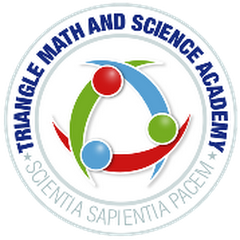 Email:  ipamuk@tmsacademy.orgPhone:  919-388-0077  ext 186Text:  Glencoe; Earth Science, Geology, the Environment and Universe  Course Study:  Traditional laboratory experiences provide opportunities to demonstrate how science is constant, historic, probabilistic, and replicable. Although there are no fixed steps that all scientists follow, scientific investigations usually involve collections of relevant evidence, the use of logical reasoning, the application of imagination to devise hypotheses, and explanations to make sense of collected evidence. Student engagement in scientific investigation provides background for understanding the nature of scientific inquiry. In addition, the science process skills necessary for inquiry are acquired through active experience. The process skills support development of reasoning and problem-solving ability and are the core of scientific methodologies.Course Outline 2.1 Explain how processes and forces affect the lithosphere.2.2 Understand how human influences impact the lithosphere. 2.3 Explain the structure and processes within the hydrosphere. 2.4 Evaluate how humans use water. 2.5 Understand the structure and processes within our atmosphere. 2.6 Analyze patterns of global climate change over time. 2.7 Explain how the lithosphere, hydrosphere, and atmosphere individually and collectively affect the biosphere.2.8 Evaluate human behaviors in terms of how likely they are to ensure the ability to live sustainably on Earth.Explain the Earth’s role as a body in space. MATERIALSBring required materials to class and be mentally prepared to work.  Each student is expected to have the following items EVERYDAY in class: A notebook something to write with1 box of KleenexEVALUATIONTMSA grading scale: 90-100% A	80-89% B	70-79% C	60-69% D	0-59% F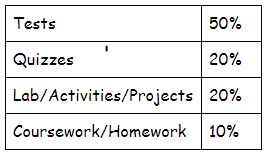 *track your progress with your assignments by checking PowerSchool regularly. POLICIES AND PROCEDURESArrival and Dismissal- students are expected to be sitting in their assigned seat and quietly working on the bellringer when the tardy bell rings.  Teacher dismissal will occur once the students are seated and the classroom is clean.Homework-is expected to be completed by you and turned in at the beginning of class the day it is dueBehavior Consequences- Lab safety rules, in addition to our class policies and procedures, must be followed at all times. Failure to conduct oneself in a safe and respectful manner will result in immediate and appropriate consequences in accordance with TMSA discipline plan such as, but not limited to: 1)warning, 2)redirect, 3)call home, 4)removal from room, 5)administrative referralAbsences- It is the student’s responsibility to identify assignments that need to be made-up.  All class assignments and handouts are available to pick up in class.  Makeup quizzes or labs will be done in class upon your return. Absent work must be turned in within the number of days the student was absent or it will be considered late.Late work- Please note that for every day that an assignment is turned in late, it will result in a 10 point deduction from the students’ assignment grade.  Therefore, if a child turns in an assignment two days late, then the highest grade that the student will be able to earn is an 80% for that particular assignment.Cheating- including copying, failing to appropriately reference a source, passing someone else’s work as your own or ANY other form of plagiarism is not allowed, nor will it be tolerated, and will result in a zero for the assignment and administrative referral.Make-Up Work and Tutoring In the event that a student is absent for class, it is the student’s responsibility to collect any materials or notes that he/she missed from Mr. Pamuk.  Students should turn in any missed assignments as soon as possible, If students need additional help, Mr. Pamuk encourages them to attend her tutoringQuiz and Test Retakes All quizzes and tests where a student earned less than 70% may be retaken to bring that student’s grade for the assignment up to passing, 70%.  Retaking quizzes and tests will be the student’s responsibility, and must be retaken within two weeks of when the original quiz/test was given back to the students.  Students are welcome to come and retake their quizzes and tests as necessary on Mr. Pamuk’s tutoring day, Additional policies and procedures will be discussed in class.*This syllabus is subject to change. Any changes will be announced in class and posted on my website. TMSA Plagiarism and Cheating Policy (From Student Handbook)Cheating and plagiarism are deceptive choices made by students to misrepresent the student’s true knowledge of the subject material (cheating) or misrepresenting information as their own ideas/concepts/words by not giving proper credit to the original source (plagiarism). All papers or projects submitted at TMSA are required to be in the student’s own words unless stated in writing by the teacher otherwise.  Therefore, any copying of information from the Internet or any other source (i.e. “cutting & pasting”, etc.) is considered plagiarism. However, quotations, drawings and/or pictures may be taken from the Internet or other source as long as they are properly cited in the document.Additionally, please note that students may suffer additional consequences from their clubs/organizations for instances of cheating and plagiarismChromebooks Policies: Only teacher approved, Biology related games are allowed to be played in this classroomChromebooks in use must remain flat on your deskChromebooks must be replaced properly before leaving the classroommessaging of any kind is prohibitedChromebooks Consequences:	1st offense: warning	2nd offense: parent contact	3rd offense: turned in to officeClassroom Rules:Rule 1: Be respectfulRule 2: Be responsibleRule 3: Be prepared and on timeScience Class ContractMr. Pamuk will collect this contract for a homework grade.Student:I, _____________________________________, am aware of the policies of Triangle Math & Science Academy and in this classroom and agree to abide by each of the policies, procedures, and expectations.Student Signature_____________________________________________________  Date_____________________Parent/Guardian:I/We, _______________________________, have reviewed this contract and TMSA policies with my child.  I agree to support the teacher and encourage my child to do his/her best to abide by these policies. **I use online resources frequently and rely heavily on TMSA connect for communication.  If you do not have regular access to the internet, please initial here____________, so that I may contact you and create alternative assignments for your child.  **Application of Content- through analysis, critical thinking, and communication (summaries of what was learned, be improved, future applications, etc)Demonstration of Independent Thought- projects, bellringers, etc.Demonstration of Proficiency- quizzes and testsEffective Data Collection- correct data collection in labs and data techniquesEffective Use of Resources- notes, general daily class preparationPractice of Content- worksheets and calculations